УКРАЇНАПРИМОРСЬКА  СІЛЬСЬКА РАДАКІЛІЙСЬКОГО РАЙОНУ ОДЕСЬКОЇ ОБЛАСТІР І Ш Е Н Н Я31.07.2015                                                                                                 № 749 – VІ- ХLVІІІ  Про затвердження проекту землеустрою щодо відведення земельних ділянок  у власність для ведення садівництва на території  с.  Приморського	Розглянувши  заяву гр.. Васеніної Л.О.  щодо затвердження проекту землеустрою щодо відведення земельних ділянок  у власність для ведення садівництва на території с. Приморського Кілійського району Одеської області та передачі земельної ділянки  у власність для ведення садівництва на території с. Приморського Кілійського району Одеської області,  враховуючи  Витяг  з Державного  земельного  кадастру  про  земельну  ділянку,  керуючись  ст. 12, 118, 121, Земельного кодексу України,  ст.26 Закону України «Про місцеве самоврядування в Україні», ст.50 Закону України «Про землеустрій», п.5 ст.16 Закону України  « Про  Державний  Земельний  кадастр» Приморська сільська радаВИРІШИЛА:            1.  Затвердити проект землеустрою щодо відведення земельної ділянки у власність для ведення садівництва на території с. Приморського Кілійського району Одеської області та передати земельну ділянку у власність Васеніній Любові Олександрівні, ідентифікаційний номер - 1993807367, земельну ділянку загальною площею 0,1200 га (кадастровий номер земельної ділянки 5122383000:02:001:1327) для ведення садівництва на території с. Приморського Кілійського району Одеської області.   2. Зареєструвати гр. Васеніній Л.О.   речове право на  земельну ділянку у встановленому законодавством порядку.   3. Контроль за виконанням даного рішення покласти на постійну комісію Приморської сільської ради з земельних питань, архітектури, містобудування, благоустрою і охорони  навколишнього середовища (Скобкін В.І.).Приморський сільський голова                                                   С.І. ІвановУКРАЇНАПРИМОРСЬКА  СІЛЬСЬКА РАДАКІЛІЙСЬКОГО РАЙОНУ ОДЕСЬКОЇ ОБЛАСТІР І Ш Е Н Н Я31.07.2015                                                                                       № 750 – VІ- ХLVІІІ             Про затвердження проекту землеустрою щодо відведення земельних ділянок  у власність для ведення особистого селянського господарства  на території  с.  Приморського	Розглянувши  заяви громадян України щодо затвердження проекту землеустрою щодо відведення земельних ділянок  у власність для ведення особистого селянського господарства на території с. Приморського Кілійського району Одеської області та передачі земельної ділянки  у власність для ведення особистого селянського господарства на території с. Приморського Кілійського району Одеської області,  враховуючи  Витяги  з Державного  земельного  кадастру  про  земельну  ділянку,  керуючись  ст. 12, 118, 121, Земельного кодексу України,  ст.26 Закону України «Про місцеве самоврядування в Україні», ст.50 Закону України «Про землеустрій», п.5 ст.16 Закону України  « Про  Державний  Земельний  кадастр» Приморська сільська радаВИРІШИЛА:            1.  Затвердити проект землеустрою щодо відведення земельної ділянки у власність для ведення особистого селянського господарства  на території с. Приморського Кілійського району Одеської області та передати земельну ділянку у власність Горловій Тетяні Григорівні, ідентифікаційний номер - 2921714700, земельну ділянку загальною площею 2,0000 га (кадастровий номер земельної ділянки 5122383000:02:001:1334) для ведення особистого селянського господарства на території с. Приморського Кілійського району Одеської області.            2.  Затвердити проект землеустрою щодо відведення земельної ділянки у власність для ведення особистого селянського господарства  на території с. Приморського Кілійського району Одеської області та передати земельну ділянку у власність Горшковій Наталі Михайлівні, ідентифікаційний номер - 3204420309, земельну ділянку загальною площею 0,9995 га (кадастровий номер земельної ділянки 5122383000:02:001:1319) для ведення особистого селянського господарства на території с. Приморського Кілійського району Одеської області.   3. Зареєструвати громадянам речове право на  земельні ділянки у встановленому законодавством порядку.   4. Контроль за виконанням даного рішення покласти на постійну комісію Приморської сільської ради з земельних питань, архітектури, містобудування, благоустрою і охорони  навколишнього середовища (Скобкін В.І.).Приморський сільський голова                                                   С.І. ІвановУКРАЇНАПРИМОРСЬКА  СІЛЬСЬКА РАДАКІЛІЙСЬКОГО РАЙОНУ ОДЕСЬКОЇ ОБЛАСТІР І Ш Е Н Н Я31.07.2015                                                                                                № 751 – VІ- ХLVІІІ    Про затвердження проекту землеустрою щодо відведення у власність  земельної ділянки для будівництва і обслуговування жилого будинку, господарських будівель і споруд (присадибна ділянка)  та передачі у власність земельної ділянки  для будівництва і обслуговування жилого будинку, господарських будівель і споруд (присадибна ділянка) на території С. ПриморськогоРозглянувши заяви громадян України  з додатками щодо затвердження проекту землеустрою щодо відведення у власність  земельної ділянки та передачі у власність земельної ділянки  для будівництва і обслуговування жилого будинку, господарських будівель і споруд (присадибна ділянка) на території с. Приморського, керуючись ст.12,118,119,121 Земельного кодексу України, п.34 ч.1 ст.26 Закону України “Про місцеве самоврядування в Україні”, Приморська сільська радаВИРІШИЛА:         1. Затвердити проект землеустрою щодо відведення земельної ділянки у власність для будівництва і обслуговування жилого будинку, господарських будівель і споруд (присадибна ділянка) та передати у власність   земельні ділянки для будівництва і обслуговування жилого будинку, господарських будівель і споруд (присадибна ділянка) наступним громадянам :       1.1 Мартиновій Людмилі Мелетіївні, ідентифікаційний номер -2574915586, земельну ділянку загальною площею 0,1098 га (кадастровий номер земельної ділянки 5122383000:02:001:1328) за адресою: Одеська область, Кілійський район, с. Приморське, вулиця Кутузова,17 для будівництва і обслуговування жилого будинку, господарських будівель і споруд (присадибна ділянка).       1.2  Чернову Борису Киріяковичу, ідентифікаційний номер - 2058208270, земельну ділянку загальною площею 0,2305 га (кадастровий номер земельної ділянки 5122383000:02:001:1333) за адресою: Одеська область, Кілійський район, с. Приморське, вулиця Морська,66, для будівництва і обслуговування жилого будинку, господарських будівель і споруд (присадибна ділянка).        2. Затвердити проект землеустрою щодо відведення земельної ділянки у спільну сумісну власність для будівництва і обслуговування жилого будинку, господарських будівель і споруд (присадибна ділянка) та передати у спільну сумісну власність   земельну ділянку для будівництва і обслуговування жилого будинку, господарських будівель і споруд (присадибна ділянка) наступним громадянам :2.1 Комаровій Дарії Нестерівні, ідентифікаційний номер - 1724820721,  та Комарову Якиму Васильовичу, ідентифікаційний номер – 1555409053, земельну ділянку загальною площею 0,2179 га (кадастровий номер земельної ділянки 5122383000:02:001:1330) за адресою: Одеська область, Кілійський район, с. Приморське, вулиця Першотравнева,8, для будівництва і обслуговування жилого будинку, господарських будівель і споруд (присадибна ділянка).2.2 Павловій Ганні Василівні, ідентифікаційний номер – 2358908086, Павловій Валентині Василівні, ідентифікаційний номер – 2488612021, Павлову Василю Трохимовичу, ідентифікаційний номер – 1372310999, земельну ділянку загальною площею 0,0621 га (кадастровий номер земельної ділянки 5122383000:02:001:1329) за адресою: Одеська область, Кілійський район, с. Приморське, вулиця Щорса,21, для будівництва і обслуговування жилого будинку, господарських будівель і споруд (присадибна ділянка).3. Зареєструвати громадянам  речове право на  земельні ділянки у встановленому законодавством порядку.      4. Контроль за виконанням даного рішення покласти на постійну комісію Приморської сільської ради з земельних питань, архітектури, містобудування, благоустрою і охорони  навколишнього середовища (Скобкін В.І.).Приморський сільський голова                                                 С.І. ІвановУКРАЇНАПРИМОРСЬКА  СІЛЬСЬКА РАДАКІЛІЙСЬКОГО РАЙОНУ ОДЕСЬКОЇ ОБЛАСТІР І Ш Е Н Н Я31.07.2015                                                                                                  № 752 – VІ- ХLVІІІ  Про затвердження проекту землеустрою щодо відведення земельних ділянок в довгострокову оренду строком на 49 років для індивідуального дачного будівництва на території с. Приморського та передачі земельних ділянок  в оренду за адресою: Одеська область, Кілійський район, с. ПриморськеРозглянувши заяви громадян України щодо затвердження проекту землеустрою щодо відведення земельних ділянок в довгострокову оренду строком на 49  років для  індивідуального дачного будівництва на території с. Приморського та передачі земельних ділянок в довгострокову оренду за адресою: Одеська область, Кілійський район, с. Приморське,  враховуючи  Витяги  з Державного  земельного  кадастру  про  земельну  ділянку, керуючись  ст.26 Закону України ”Про місцеве самоврядування в Україні”, ст.. ст.12, 124, 134  Земельного кодексу України,  ст.50 Закону України «Про землеустрій», п.5 ст.16 Закону України  « Про  Державний  Земельний  кадастр» Приморська сільська радаВИРІШИЛА:Затвердити проект землеустрою щодо відведення земельної ділянки в довгострокову оренду строком на 49  років для індивідуального дачного будівництва на території с. Приморського та передати земельну ділянку в довгострокову оренду строком на 49 років гр. Кудрявцеву Олегу Сергійовичу, ідентифікаційний номер - 3292200014, земельну ділянку загальною площею 0,1000 га (кадастровий номер земельної ділянки 5122383000:02:001:1331) для індивідуального дачного будівництва  на території с. Приморського Кілійського району Одеської області.Затвердити проект землеустрою щодо відведення земельної ділянки в довгострокову оренду строком на 49  років для індивідуального дачного будівництва на території с. Приморського та передати земельну ділянку в довгострокову оренду строком на 49 років гр.. Іванову Родіону Сергійовичу, ідентифікаційний номер - 3318607272, земельну ділянку загальною площею 0,1000 га (кадастровий номер земельної ділянки 5122383000:02:001:1335) для індивідуального дачного будівництва  на території с. Приморського Кілійського району Одеської області.Затвердити проект землеустрою щодо відведення земельної ділянки в довгострокову оренду строком на 49  років для індивідуального дачного будівництва на території с. Приморського та передати земельну ділянку в довгострокову оренду строком на 49 років гр.. Стоматову Леоніду Івановичу, ідентифікаційний номер - 2179913656, земельну ділянку загальною площею 0,1000 га (кадастровий номер земельної ділянки 5122383000:02:001:1332) для індивідуального дачного будівництва  на території с. Приморського Кілійського району Одеської області.Приморському сільському голові Іванову С.І. укласти договори оренди земельних ділянки з громадянами  України .Громадянам України зареєструвати договори оренди земельних ділянок  відповідно до вимог чинного законодавства.Контроль за виконанням даного рішення покласти на постійну комісію Приморської сільської ради з земельних питань, архітектури, містобудування, благоустрою і охорони  навколишнього середовища (Скобкін В.І.).Приморський сільський голова                                                     С. І. Іванов   УКРАЇНАПРИМОРСЬКА  СІЛЬСЬКА РАДАКІЛІЙСЬКОГО РАЙОНУ ОДЕСЬКОЇ ОБЛАСТІР І Ш Е Н Н Я31.07.2015                                                                                                  № 753 – VІ- ХLVІІІ   Про надання дозволу на розроблення проекту землеустрою щодо землеустрою щодо відведення земельної ділянки у власність для ведення садівництва на території с. ПриморськогоРозглянувши заяви  громадян України щодо надання дозволу  на розроблення проекту землеустрою щодо відведення земельної ділянки у власність для ведення садівництва на території с. Приморського  Кілійського району Одеської області, подані ними документи, керуючись  ст.26 Закону України «Про місцеве самоврядування в Україні», ст.. ст.12, 118, 121  Земельного кодексу України,   Приморська сільська радаВИРІШИЛА:            1. Надати дозвіл на розробку  проекту землеустрою щодо відведення земельної ділянки  у власність    для ведення садівництва   на території с. Приморського Кілійського району Одеської області наступним громадянам:   1.1 Павлову Віталію Андрійовичу, ідентифікаційний номер - 2468711157, земельну ділянку у власність площею 0,1000 га   для ведення садівництва  на території с. Приморського Кілійського району Одеської області;      1.2 Павловій Ганні Миколаївні, ідентифікаційний номер - 2636820448, земельну ділянку у власність площею 0,1000 га   для ведення садівництва  на території с. Приморського Кілійського району Одеської області;   1.3 Тарановій Лілії В’ячеславівні, ідентифікаційний номер - 3088300380, земельну ділянку у власність площею 0,1000 га   для ведення садівництва  на території с. Приморського Кілійського району Одеської області.2. Зобов’язати громадян   замовити в землевпорядній організації виготовлення проекту землеустрою та  надати його для розгляду та затвердження на сесію в установленому законом порядку.            3.  Контроль за виконанням даного рішення покласти на постійну комісію сільської ради з земельних питань, архітектури, містобудування, благоустрою і охорони  навколишнього середовища (Скобкін В.І.).Приморський сільський голова                                                 С.І. ІвановУКРАЇНАПРИМОРСЬКА  СІЛЬСЬКА РАДАКІЛІЙСЬКОГО РАЙОНУ ОДЕСЬКОЇ ОБЛАСТІР І Ш Е Н Н Я31.07.2015                                                                                                  № 754 – VІ- ХLVІІІ   Про надання дозволу на розробку детального плану території для індивідуального дачного будівництва на території с. Приморського Кілійського району Одеської області	Розглянувши клопотання  з додатками гр.. Горлової Тетяни Григорівни, та  керуючись ст. 26 Закону України «Про місцеве самоврядування в Україні», ст.ст. 17, 21, 25 Закону України «Про регулювання містобудівної діяльності», відповідно до Наказу Міністерства регіонального розвитку, будівництва та житлово – комунального господарства України від 16.11.2011 р. №290 «Про затвердження порядку розроблення містобудівної документації», та з метою впорядкування території рекреаційної зони с. Приморського,  Приморська сільська радаВИРІШИЛА:Надати дозвіл  на розроблення детального плану території для індивідуального дачного будівництва  на території с. Приморського, на земельній ділянці площею 0,0765 га.Покласти функції замовника на розробку детального плану території на виконком Приморської сільської ради.Фінансування робіт із розроблення детального плану території здійснити за рахунок коштів гр.. Горлової Т.Г. Після розроблення, погодження та проведення громадських слухань, подати зазначений детальний план території на затвердження Приморської сільської ради.Контроль за виконанням даного рішення покласти на постійну комісію Приморської сільської ради із земельних питань, архітектури, містобудування, благоустрою і охорони навколишнього середовища.Приморський сільський голова                                                 С.І. ІвановУКРАЇНАПРИМОРСЬКА  СІЛЬСЬКА РАДАКІЛІЙСЬКОГО РАЙОНУ ОДЕСЬКОЇ ОБЛАСТІР І Ш Е Н Н Я31.07.2015                                                                                                  № 755 – VІ- ХLVІІІ   Про затвердження детального плану території по вул.. Курортній на території Приморської сільської ради Кілійського району Одеської області з метою індивідуального дачного будівництва                   Розглянувши заяву з додатками громадян України щодо затвердження детального плану території по вул.. Курортній на території Приморської сільської ради Кілійського району Одеської області з метою індивідуального дачного будівництва, керуючись ст. 26 Закону України «Про місцеве самоврядування в Україні», ст.ст. 12, 118, 121 Земельного кодексу України, ст. 17 Закону України «Про основи містобудування», Закону України «Про регулювання містобудівної діяльності», ст. 5, 12 Закону України «Про охорону земель», Приморська сільська радаВИРІШИЛА:Затвердити детальний план території по вул.. Курортній на території Приморської сільської ради Кілійського району Одеської області з метою індивідуального дачного будівництва  площею 0,6088 га.Контроль за виконанням даного рішення покласти на постійну комісію Приморської сільської ради з земельних питань, архітектури, містобудування, благоустрою і охорони  навколишнього середовища (Скобкін В.І.).Приморський сільський голова					С.І. ІвановУКРАЇНАПРИМОРСЬКА  СІЛЬСЬКА РАДАКІЛІЙСЬКОГО РАЙОНУ ОДЕСЬКОЇ ОБЛАСТІР І Ш Е Н Н Я31.07.2015                                                                                                  № 756 – VІ- ХLVІІІ   Про  надання дозволу на розроблення проектів землеустрою щодо відведення земельних ділянок в оренду строком на 49 років для індивідуального дачного будівництва із земель рекреаційного призначення на території с. Приморське 	Розглянувши заяви з додатками громадян України щодо надання дозволу на розроблення проектів землеустрою щодо відведення земельних ділянок в оренду строком на 49 років для індивідуального дачного будівництва на території с. Приморське  Кілійського району Одеської області, керуючись ст. 26 Закону України «Про місцеве самоврядування в Україні», ст.ст. 12, 93, 124, 123 Земельного кодексу України, ст. 5, 12 Закону України «Про охорону земель», Приморська сільська радаВИРІШИЛА:Надати дозвіл на розроблення проектів землеустрою щодо відведення земельних ділянок в оренду строком на 49 років для індивідуального дачного будівництва із земель рекреаційного призначення на території с. Приморське громадянам, згідно переліку у Додатку.Контроль за виконанням даного рішення покласти на постійну комісію Приморської сільської ради з земельних питань, архітектури, містобудування, благоустрою і охорони  навколишнього середовища (Скобкін В.І.).Приморський сільський голова					С.І. Іванов                                   Додаток              рішення Приморської сільської ради          № 756 – VІ- ХLVІІІ  від 31.07.2015 рокуПерелік громадян України, яким надано дозвіл на розроблення проектів землеустрою щодо відведення земельних ділянок в оренду строком на 49 років для індивідуального дачного будівництва на території с. Приморське, та площ земельних ділянок:Секретар сільської ради                                                             І.М. ІвановаУКРАЇНАПРИМОРСЬКА  СІЛЬСЬКА РАДАКІЛІЙСЬКОГО РАЙОНУ ОДЕСЬКОЇ ОБЛАСТІР І Ш Е Н Н Я31.07.2015                                                                                                  № 757 – VІ- ХLVІІІ   Про надання дозволу на розробку  проекту землеустрою щодо відведення земельної ділянки у власність для будівництва і обслуговування жилого будинку, господарських будівель і споруд (присадибна ділянка) на території с. Приморського    	Розглянувши заяву гр.. Балагурова М.В. про надання дозволу на розробку  проекту землеустрою щодо відведення  земельної ділянки у власність для будівництва і обслуговування жилого  будинку, господарських будівель і споруд (присадибна ділянка), додані документи, керуючись ст.12, 116, 118,121 Земельного кодексу України, п.34 ч. 1 ст.26 Закону України „Про місцеве самоврядування в Україні”, Приморська сільська радаВИРІШИЛА:1. Надати дозвіл Балагурову Михайлу Васильовичу, ідентифікаційний номер - 2840314558 на розробку  проекту землеустрою щодо відведення земельної ділянки  у  власність із земель житлової та громадської забудови на території с. Приморського  для будівництва і обслуговування жилого будинку, господарських будівель і споруд  (присадибна ділянка)  загальною  площею 0,0672 га за адресою: Одеська область, Кілійський район, с. Приморське, вул. Набережна,2.  	2. Зобов’язати гр.. Балагурова М.В. замовити в землевпорядній організації виготовлення проекту землеустрою та  надати його для розгляду та затвердження на сесію в установленому законом порядку.              	3. Контроль за виконанням даного рішення покласти на постійну комісію сільської ради із земельних питань, архітектури, містобудування, благоустрою і охорони навколишнього середовища (Скобкін В.І.).Приморський сільський голова                                                    С.І. Івановвул.. Леніна,13 а, с. Приморське, Кілійський район, Одеська область, 68350 тел.(04843) 34-6-49, 34-7-17,  факс (04843) 34-6-49 код  ЄДРПОУ  04379522e-mail: primsr@ukr.net       http://prymorska-rada.at.uaвул.. Леніна,13 а, с. Приморське, Кілійський район, Одеська область, 68350 тел.(04843) 34-6-49, 34-7-17,  факс (04843) 34-6-49 код  ЄДРПОУ  04379522e-mail: primsr@ukr.net       http://prymorska-rada.at.uaвул.. Леніна,13 а, с. Приморське, Кілійський район, Одеська область, 68350 тел.(04843) 34-6-49, 34-7-17,  факс (04843) 34-6-49 код  ЄДРПОУ  04379522e-mail: primsr@ukr.net       http://prymorska-rada.at.uaвул.. Леніна,13 а, с. Приморське, Кілійський район, Одеська область, 68350 тел.(04843) 34-6-49, 34-7-17,  факс (04843) 34-6-49 код  ЄДРПОУ  04379522e-mail: primsr@ukr.net       http://prymorska-rada.at.uaвул.. Леніна,13 а, с. Приморське, Кілійський район, Одеська область, 68350 тел.(04843) 34-6-49, 34-7-17,  факс (04843) 34-6-49 код  ЄДРПОУ  04379522e-mail: primsr@ukr.net       http://prymorska-rada.at.uaвул.. Леніна,13 а, с. Приморське, Кілійський район, Одеська область, 68350 тел.(04843) 34-6-49, 34-7-17,  факс (04843) 34-6-49 код  ЄДРПОУ  04379522e-mail: primsr@ukr.net       http://prymorska-rada.at.uaвул.. Леніна,13 а, с. Приморське, Кілійський район, Одеська область, 68350 тел.(04843) 34-6-49, 34-7-17,  факс (04843) 34-6-49 код  ЄДРПОУ  04379522e-mail: primsr@ukr.net                http://prymorska-rada.at.uaвул.. Леніна,13 а, с. Приморське, Кілійський район, Одеська область, 68350 тел.(04843) 34-6-49, 34-7-17,  факс (04843) 34-6-49 код  ЄДРПОУ  04379522e-mail: primsr@ukr.net                http://prymorska-rada.at.ua№ з/пПІБПлоща земельних ділянок, га1Севастьянова  Наталя Іванівна0,09732Чеботарьова Світлана Іванівна0,09743Іванов Анатолій Анатолійович0,09004Блінников Євген Геннадійович0,09005Тюкіна Римма Ісаківна0,0900вул.. Леніна,13 а, с. Приморське, Кілійський район, Одеська область, 68350 тел.(04843) 34-6-49, 34-7-17,  факс (04843) 34-6-49 код  ЄДРПОУ  04379522e-mail: primsr@ukr.net                http://prymorska-rada.at.ua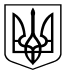 